Ressort: Sicherheitstechnik | Datum: 06.12.2021 | Text und Bild unter: www.der-pressedienst.de/sicherheitstechnik/Neuer Produktkurs: Zutrittskontrollsystem hilock 5000 ZKUmfassendstes Know-how für die gesamte BrancheAuch im Jahr 2022 baut Telenot sein Schulungsprogramm deutlich aus. 422 Kurse stehen im kommenden Jahr auf dem Programm. Das Angebot ist breit gefächert. Sowohl Einsteiger als auch Profis im Bereich der elektronischen Sicherheitstechnik finden hier eine grosse Auswahl passender Seminare, E-Learning-Module und Webinare. Das gesamte Schulungsangebot für das kommende Jahr ist online und als Printausgabe verfügbar.Mit der deutlichen Erweiterung des Kursangebots für das Jahr 2022 trägt Telenot dem kontinuierlich steigenden Interesse an elektronischer Sicherheitstechnik Rechnung. Insgesamt 422 Seminare in ganz Deutschland, Österreich und der Schweiz umfasst das Angebot. „Die Teilnehmer unserer Seminare erhalten bei uns ein solides Fundament für alle Bereiche der Sicherheitsbranche. Wir sind eben eine echte Knowhow-Factory“, sagt Timm Schütz, Leiter der Schulungsabteilung von Telenot. Denn in den vielfältigen Grundlagen-, System- und Produktkursen können alle, die sich professionell mit dem Thema befassen, ihr Wissen in den Bereichen Einbruchmelde-, Brandmelde- und Zutrittskontrolltechnik vertiefen und sich gleichzeitig mit den Produkten aus dem Hause Telenot vertraut machen.Für Architekten, Planer, Sachversicherer und Kripoberater besonders spannend: die Grundlagen- und Aufbaukurse. In ihnen stehen Schutzziele, Richtlinien sowie Aufbau von Brand-, Einbruch- und Gefahrenmeldeanlagen im Mittelpunkt. Ziel ist es, dass die Teilnehmer in der Lage sind, den immer wichtiger werdenden Baustein der elektronischen Sicherheitstechnik bei ihrer Arbeit mit zu berücksichtigen und zu beraten.Zukunftsmarkt ZutrittskontrolleNeu ins Schulungsprogramm aufgenommen ist der zweitägige Produktkurs zu dem im Dezember 2021 neu vorgestellten Zutrittskontrollsystem hilock 5000 ZK. In der aktuellen Ausbaustufe bietet das System Lösungen für jede Anforderung, ganz gleich ob Online-Zutrittskontrolllösungen, Offline-Lösungen mittels mechatronischer Schliesssystemen, Online-Funk- oder Smartphone-Access-Lösungen sowie zahlreiche weitere Features. Damit bietet das Zutrittskontrollsystem hilock 5000 ZK einen hochmodernen und flexiblen Einstieg in den zukunftsträchtigen Markt für Zutrittskontrollsysteme für alle Gebäudearten.Neben Präsenzveranstaltungen bietet Telenot zahlreiche E-Learning-Module und Webinare zu den unterschiedlichsten Themen an. Auch dieses Angebot baut das Unternehmen kontinuierlich aus. Der neue Schulungskatalog für das Jahr 2022 ist online und als Printausgabe verfügbar. Das gesamte Angebot sowie aktuelle Termine finden sich unter: https://seminar.telenot.com/.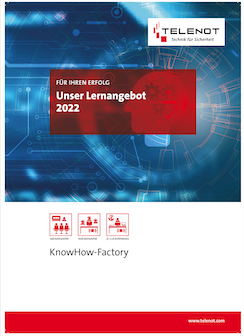 Bildtext:Das neue Seminar zum Zutrittskontrollsystem hilock 5000 ZK ist nur eines von mehr als 422 Schulungsangeboten, die Telenot im Jahr 2022 anbietet.(Quelle: Telenot Electronic GmbH)Über Telenot:Telenot ist ein führender deutscher Hersteller von elektronischer Sicherheitstechnik und Alarmanlagen mit Hauptsitz in Aalen, Süddeutschland. Die Produkte verfügen über Einzel- und Systemanerkennung der VdS Schadenverhütung, des VSÖ Verbandes der Sicherheitsunternehmen Österreich und des SES Verbandes Schweizer Errichter von Sicherheitsanlagen. VdS, VSÖ und SES sind offizielle Organe für die Prüfung und Anerkennung von Sicherheitsprodukten. Damit garantiert Telenot verbriefte Sicherheit in Deutschland, Österreich, der Schweiz und zahlreichen weiteren europäischen Ländern. www.telenot.deBeachten Sie bitte, dass die Veröffentlichung der Bilder nur unter Angabe der Fotoquelle zulässig ist. Zudem ist aus rechtlichen Gründen eine Nutzung der Bilddaten nur in Verbindung mit dem entsprechenden Pressetext gestattet. Die Bilder dürfen nicht für andere Zwecke verwendet werden. Diese sind urheberrechtlich durch die Telenot Electronic GmbH mit Stammsitz in Aalen/Württ. (Deutschland) geschützt. Zuwiderhandlungen werden zur Anzeige gebracht.